    ҡАРАР                                                                                                   ПОСТАНОВЛЕНИЕ«09» гинуар 2018 й.                          № 1                               «09»января 2018 г.Об определении Перечня объектов для отбывания наказанияосужденными в виде исправительных работ на 2018 год	В соответствии со ст.39 Уголовного исполнительного кодекса Российской Федерации исправительные работы назначаются осужденному, не имеющему основного места работы, и отбываются в местах, определяемых органом местного самоуправления по согласованию с органом, исполняющим наказания в виде исправительных работ, но в районе места жительства осужденного. В связи с необходимостью создания условий для исполнения данного вида наказаний и определения перечня объектов, постановляю:           1.Утвердить прилагаемый Перечень объектов для отбывания наказания в виде исправительных работ на территории сельского поселения Казанский сельсовет (приложение № 1).	2. Рекомендовать руководителям организаций и предприятий, указанных  в Перечне, подготовить и при необходимости предоставить осужденным, конкретные рабочие места и задания в соответствии с правилами охраны труда и техники безопасности. Организовать их труд, создать для осужденных необходимые условия  безопасности  и эффективного труда.	3. Довести до сведения руководителей предприятий и организаций, указанных в Перечне (приложение № 1) данного постановления и обязанности, возлагаемые на руководителей: по  правильному  и своевременному производству удержаний из заработной платы осужденного и перечисления удержанных сумм в установленном порядке, уведомление уголовно-исполнительную инспекцию о примененных наказаниях, а также  мерах поощрений и взысканий, об уклонении осужденного  от отбывания наказания, а также  о переводе осужденного на другую должность или его увольнение с работы, контроль  поведения осужденного на производстве и содействие уголовно-исполнительной инспекции в проведении воспитательной работы с ними.Глава сельского поселения                                      В.Ф. Юмагузин							Приложение к постановлениюГлавы сельского поселения Казанский  сельсовет МР Альшеевский район РБ							№ 1 от 09.01.2018 г.СОГЛАСОВАНО                                                         УТВЕРЖДАЮНачальник филиала по Альшеевскому району                    Глава сельского поселенияФКУ УИИ ГУФСИН России по РБ                                       Казанский сельсоветподполковник внутренней службы                                         муниципального района                                                                                                                                                         Альшеевский район РБ_______________В.В.Васильченко                                         ________________В.Ф.Юмагузин«____»_____________ 2018 года                                             09 января 2018 годаПеречень объектовдля прохождения наказания в виде исправительных работ	                  на территории сельского поселения Казанский сельсоветмуниципального района Альшеевский район Республики БашкортостанБАШҡОРТОСТАН  РЕСПУБЛИКАҺЫӘЛШӘЙ РАЙОНЫМУНИЦИПАЛЬ РАЙОНЫНЫҢКАЗАНКА АУЫЛ СОВЕТЫАУЫЛ БИЛӘМӘҺЕХАКИМИӘТЕ(БАШҡОРТОСТАН РЕСПУБЛИКАҺЫӘЛШӘЙ РАЙОНЫКАЗАНКА АУЫЛ СОВЕТЫ)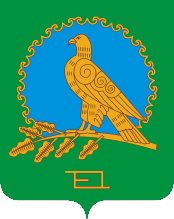               АДМИНИСТРАЦИЯСЕЛЬСКОГО ПОСЕЛЕНИЯКАЗАНСКИЙ СЕЛЬСОВЕТМУНИЦИПАЛЬНОГО РАЙОНААЛЬШЕЕВСКИЙ РАЙОНРЕСПУБЛИКИ БАШКОРТОСТАН(КАЗАНСКИЙ СЕЛЬСОВЕТАЛЬШЕЕВСКОГО  РАЙОНАРЕСПУБЛИКИ БАШКОРТОСТАН)№Наименование администрацииОбъекты для прохождения наказания Количество мест1.СП Казанкий сельсоветООО «Раевская»        1